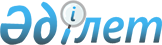 Об установлении ограничительных мероприятий
					
			Утративший силу
			
			
		
					Решение акима Кызбельского сельского округа Джангельдинского района Костанайской области от 25 ноября 2020 года № 6. Зарегистрировано Департаментом юстиции Костанайской области 26 ноября 2020 года № 9589. Утратило силу решением акима Кызбельского сельского округа Джангельдинского района Костанайской области от 7 июня 2021 года № 7
      Сноска. Утратило силу решением акима Кызбельского сельского округа Джангельдинского района Костанайской области от 07.06.2021 № 7 (вводится в действие по истечении десяти календарных дней после дня его первого официального опубликования).
      В соответствии со статьей 35 Закона Республики Казахстан от 23 января 2001 года "О местном государственном управлении и самоуправлении в Республике Казахстан", подпунктом 7) статьи 10-1 Закона Республики Казахстан от 10 июля 2002 года "О ветеринарии", на основании представления главного государственного ветеринарно-санитарного инспектора государственного учреждения "Жангельдинская районная территориальная инспекция Комитета ветеринарного контроля и надзора Министерства сельского хозяйства Республики Казахстан" от 28 октября 2020 года № 01-23/190 исполняющий обязанности акима Кызбельского сельского округа Джангельдинского района РЕШИЛ:
      1. Установить ограничительные мероприятия в крестьянском хозяйстве "Мирас", расположенного на территории Кызбельского сельского округа Джангельдинского района, в связи с возникновением болезни бруцеллез крупного рогатого скота.
      2. Рекомендовать республиканскому государственному учреждению "Департамент санитарно-эпидемиологического контроля Костанайской области Комитета санитарно-эпидемиологического контроля Министерства здравоохранения Республики Казахстан" (по согласованию), государственному учреждению "Жангельдинская районная территориальная инспекция Комитета ветеринарного контроля и надзора Министерства сельского хозяйства Республики Казахстан" (по согласованию), провести необходимые ветеринарно-санитарные мероприятия для достижения ветеринарно-санитарного благополучия в выявленном эпизоотическом очаге.
      3. Государственному учреждению "Аппарат акима Кызбельского сельского округа Джангельдинского района" в установленном законодательством Республики Казахстан порядке обеспечить:
      1) государственную регистрацию настоящего решения в территориальном органе юстиции;
      2) размещение настоящего решения на интернет-ресурсе акимата Джангельдинского района после его официального опубликования.
      4. Контроль за исполнением настоящего решения оставляю за собой.
      5. Настоящее решение вводится в действие по истечении десяти календарных дней после дня его первого официального опубликования.
					© 2012. РГП на ПХВ «Институт законодательства и правовой информации Республики Казахстан» Министерства юстиции Республики Казахстан
				
      Исполняющий обязанности акима Кызбельского сельского округа 

М. Балға
